Pressereader
Kulturfabrik Löseke
Juni 2019
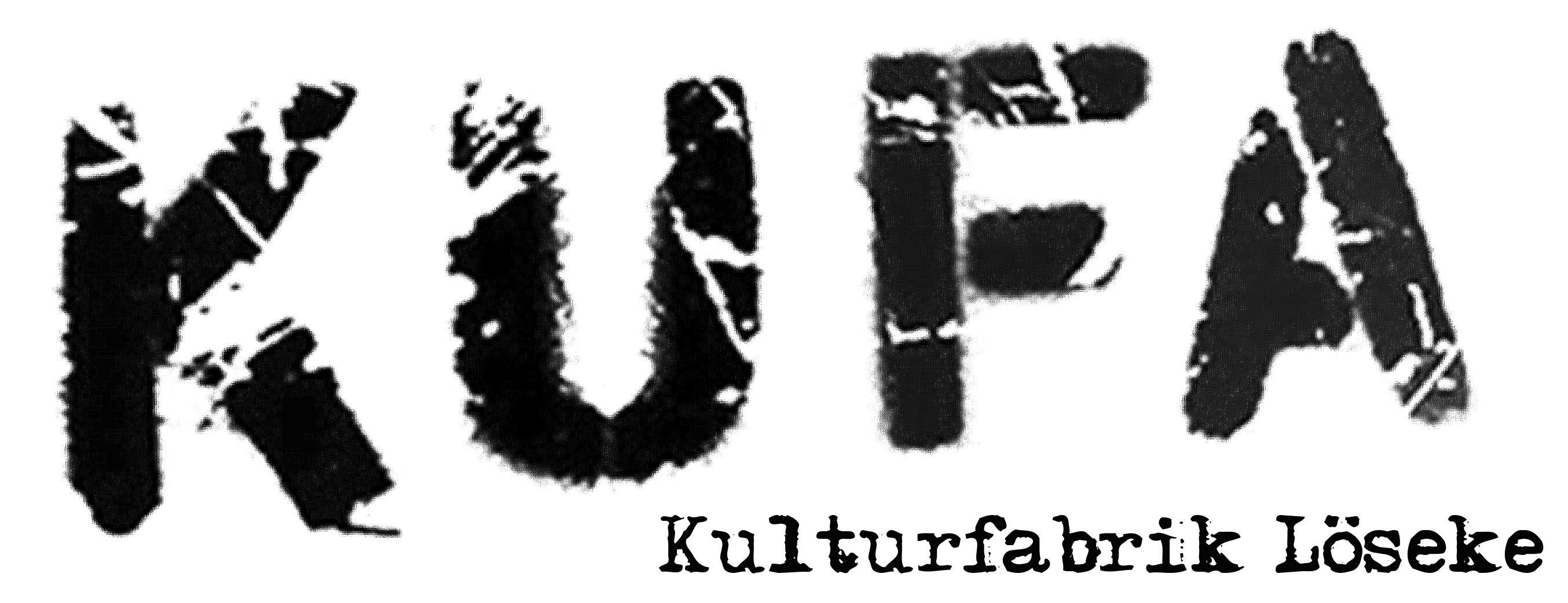 
Wenn nicht anders aufgeführt, alle Veranstaltungen in der:
KulturFabrik Löseke
Langer Garten 1
31137 Hildesheim
Räume: Loretta, Buffo, Halle, Seminarraum, Atelier, PC-Raum
Faserwerk: Ottostraße 77 (Nordstadt)
Studio: Langer Garten 1 | 31137 Hildesheim (Inh.: Mehmet Can Güler)Pressekontakt: Jacqueline Moschkau | presse@kufa.info | 05121 750 94 52
Download der Pressebilder unter http://www.kufa.info/presseTickets an allen bekannten Vorverkaufsstellen und unter www.kufa.info
1. Inhaltlich sortierte Übersicht der Juni-Veranstaltungen	Highlights									S. 02	Theater, Literatur & Film							S. 03Konzerte									S. 05	Workshops & Kurse 								S. 09	Studio-Termine 								S. 11Speisen									S. 12	Partys										S. 132. Chronologische Kurzübersicht aller Juni-Veranstaltungen				S. 161. Inhaltlich sortierte Übersicht der Juni-VeranstaltungenHIGHLIGHTSWild Dogs in concert: LOU SHIELDS (USA) – Americana, Old Time Blues, Folk and American RootsDi 04.06. | Beginn 20:30, Einlass 20:00 | 8 €, VVK: reservix | Loretta Shields setzt die Tradition der amerikanischen Musik mit einer Solo-Performance in den Stilrichtungen vergangener Tage fort. Mit seiner National Resonator Gitarre oder dem Banjo, ergänzt durch einzigartige Fuß-Percussion und die Mundharmonika, nutzt er seine Stimme und kreiert bei Live-Auftritten einen umwerfend vollen Sound. Dabei teilt sich Lou in Geschichten, Gedanken und Erfahrungen dem Publikum mit. Seit über acht Jahren tourte er durch die USA und Europa und veröffentlichte vier Alben und 13 EPs. Derzeit nimmt er sein fünftes Album auf, das Anfang 2019 veröffentlicht werden soll. Mehr auf S. 5Schmidt's Katzen – "UrlaubsreifFr 14.06. | Beginn 20:00, Einlass 19:30 | 15 €, erm. 12 € | Halle Sommer, Sonne, Scheinwerferlicht – Schmidt's Katzen lassen es kurz vor den Ferien noch mal richtig krachen, improvisieren sich auf die Insel und braten in der Sonne der Inspiration. Irgendwo zwischen Theater, Comedy und Live-Musik wird an diesem Abend eine wolkenlose Sommershow für Urlaubsreife aufgespannt. Liegen schon reserviert? Willkommen beim Kurztrip ins Ungewisse! Mehr auf S. 3Textilien designen – KreativworkshopDi 18. & Mo 24.06. | Beginn 15:30, Einlass 15:30 | ab 8 € | Faserwerk In dieser Veranstaltung kannst du deine eigenen Stoffe kreieren. Dein T-Shirt, dein Pulli, deine Tischdecke, dein Wandtuch oder Stoff zum Vernähen werden hier zu deinem Kunstwerk. Verschiedene Färbetechniken ergeben ein individuelles Muster, welches es kein zweites Mal gibt. Was dich für Formen, Muster und Farben erwarten, wie dein persönlicher Stoff aussieht, wenn du mit dem Färben loslegst? Bei uns wirst du es erfahren.Mehr ab S. 9THEATER, LITERATUR & FILMSchmidt's Katzen – "UrlaubsreifFr 14.06. | Beginn 20:00, Einlass 19:30 | 15 €, erm. 12 € | Halle Sommer, Sonne, Scheinwerferlicht – Schmidt's Katzen lassen es kurz vor den Ferien noch mal richtig krachen, improvisieren sich auf die Insel und braten in der Sonne der Inspiration. Irgendwo zwischen Theater, Comedy und Live-Musik wird an diesem Abend eine wolkenlose Sommershow für Urlaubsreife aufgespannt. Liegen schon reserviert? Willkommen beim Kurztrip ins Ungewisse!
Mehr Infos unter schmidtskatzen.de.
Kartenpreise: 15 € / erm. 12 € (zzgl. VVK-Gebühr)
Tickets bundesweit an allen Reservix-VVK-Stellen erhältlich und online unter reserix.de.
VVK-Stellen in Hildesheim: HAZ – Ticketshop Hildesheim
ameis Buchecke
Ticketshop Hildesheim
Jim+Jimmy
TUI TravelStar Reisebüro
ameis Buchecke an der Uni
TUI TravelStar Reisebüro / Hildesheim-Itzum
TUI TravelStar Reisebüro / Hildesheim-Ochtersum ecco! – FilmabendDo 20.06. | Beginn 20:00, Einlass 20:00 | 5 €, erm. 3 € | Loretta | FilmHildesheim dreht! Nicht durch, aber Filme! Und die wollen wir zeigen! Am 20.06.19, ab 20 Uhr bieten wir einen ganzen Abend lang ersten Versuchen, Premieren, Festivalkandidaten und gehüteten Schätzen, ob lang oder kurz, Dok-, Spiel- oder Trickfilm eine (mittel-)große Leinwand! In der Loretta der Kulturfabrik Löseke rücken wir die bequemen Sessel und plüschigen Sofas in Position und füllen die Theke gut auf. Und dann sagen wir: Vorhang auf für ganz großes Kino made in Hildesheim! 
Präsentiert wird der „Filmabend“ von ecco!, einer Kooperation des Kulturbüros des STUDENTENWERKs OstNiedersachsen, der Kulturfabrik Löseke und der ASten von Universität und HAWK Hildesheim. In der Vorlesungszeit bringt ecco! jeden Monat studentische KünstlerInnen mit Ideen, Konzepten und Projekten auf die Bühne und vor Publikum. Weitere Infos zu ecco!: Kulturbüro des Studentenwerks OstNiedersachsen, kultur.hi@stw-on.de, www.stw-on.de/hildesheim/kultur.Poetry Slam – Hildesheim-Slam: Das OriginalDo 27.06. | Beginn 20:00, Einlass 19:30 | 7 €, erm. 4 € | KT: 30% | Halle Deutschlands Starpoeten kehren wieder in der KUFA ein. Freut euch auf neue Texte mit feuchter Aussprache und das Beste, was die Poetry-Slamlandschaft aus nah, fern und ferner zu bieten hat. Mit dabei: ein ausgewählter Special Act. Zu gewinnen gibt es wie immer euren unvergesslichen Applaus und den Beutel der Liebe. Für jeden Slam vergeben wir bis zu zwei freie Startplätze. 

Selbst mitmachen?
info@hildesheimslam.de
Moderation: Tilman Döring
www.tilmandoering.de
Mehr Informationen unter: hildesheimslam.deSpezial-Angebot des Hildesheim-Slam-Teams für Schulklassen:
4 € je Schüler und 1 Lehrperson pro Klasse ab dem*r 20. Schüler*in frei.
Mit diesem Angebot können wir maximal 3 Schulklassen pro Veranstaltung berücksichtigen. Wir bitten daher, die Anfrage so früh wie möglich an uns zu richten – am besten bis eine Woche vor dem nächsten Slam per Mail an pklose@kufa.info. Die Buchung ist erst komplett, wenn wir sie per Mail bestätigt haben.KONZERTEWild Dogs in concert: LOU SHIELDS (USA) – Americana, Old Time Blues, Folk and American RootsDi 04.06. | Beginn 20:30, Einlass 20:00 | 8 €, VVK: reservix | Loretta Shields continues the tradition of American music with a solo-performance that pulls in styles of days-gone-by. Using his National Resonator Guitar or Banjo accompanied by a unique front porch style of foot percussion and harmonica, he uses his voice as an extension of the past. Lou carries a full sound during live performances while sharing stories, thoughts and experiences with the audience. He has toured throughout the United States and Europe for over eight years and has released four full-length albums and 13 EPs. Lou is currently recording his 5th full-length album to be released in early 2019. Lou’s heart is on the road and he loves the ability to spend his time in different areas: In addition to living in the Chicago-area and Kickapoo Township (Wisconsin) he also lives in Madison with his wife who resides and works in the area. Lou has no problem splitting his time between three areas – after all they are not that far apart and it gives him a balance of city and country life. 

“If you met Lou Shields on the street, you might think that he just walked off the set of The Grapes of Wrath, until you saw his shoes.” – Robert Chiarito (The Chicago Ambassador)--Shields setzt die Tradition der amerikanischen Musik mit einer Solo-Performance in den Stilrichtungen vergangener Tage fort. Mit seiner National Resonator Gitarre oder dem Banjo, ergänzt durch einzigartige Fuß-Percussion und die Mundharmonika, nutzt er seine Stimme und kreiert bei Live-Auftritten einen umwerfend vollen Sound. Dabei teilt sich Lou in Geschichten, Gedanken und Erfahrungen dem Publikum mit. Seit über acht Jahren tourte er durch die USA und Europa und veröffentlichte vier Alben und 13 EPs. Derzeit nimmt er sein fünftes Album auf, das Anfang 2019 veröffentlicht werden soll. Lou ist mit seinem Herz unterwegs und liebt es, seine Zeit in verschiedenen Gegenden verbringen zu können: Wenn er nicht gerade tourt, lebt er entweder in seinem Wohnsitz in der Nähe von Chicago und Kickapoo Township (Wisconsin) oder bei seiner Frau in Madison. Club VEB zeigt: Open Stage Vol. IV – The Jam StageMi 05.06. | Beginn 21:30, Einlass 21:00 | frei, Spenden erwünscht | Loretta Die Erste Jahreshälfte neigt sich dem Ende und der Club VEB öffnet erneut seine Bühne für euch. Ihr seid gefragt, ob Hobby-Mukker*in oder Profi, ob Triangelvirtuos*in oder Effektkünstler*in, ob Gesangstalent oder Spokenword. Der Kunst des musikalischen Ausdrucks obliegen keine Grenzen. Also Leute kommt rum, bringt alles mit, was Töne macht, habt keine Scheu, jede/r darf und soll. Die Bühne wird euer Spielkasten. Jamt was das Zeug hält, bringt die KUFA zum Beben. Ob Blues, Punk, 70's Progressive, Singer/Songwriter, Pop, Elektro, Hip Hop – es lebe die Musik! Habt Spaß und vielleicht entstehen auch hier neue Arrangements für weitere Bandprojekt. Macht daraus, was ihr wollt. Hauptsache ist: Spaß und Respekt jeder/m gegenüber, der/die sich auf unsere Bühne traut.Pink Noise – We're back for good!
Do 06.06. | Beginn 23:00, Einlass 23:00 | | Buffo!!! Open Call !!!Liebe Menschen aus Hildesheim und Umgebung,
wir sind eine Event Reihe namens Pink Noise mit zwei Schwerpunkten: elektronische Live Musik und Repräsentation der selben jenseits des straighten, heteronormativen, cis endo männlichen Bildes von elektronischer Musik.
Wer Böcke hat, Veranstalter*innenluft zu schnuppern, den Club auch mal bei Tag zu sehen, FLINT*Künstler*innen kennen zu lernen, spielen zu hören und in einer angenehmen (allerdings ehrenamtlichen) Arbeitsatmosphäre dieses Projekt mitzugestalten, ist herzlich dazu eingeladen das Team zu joinen. Mögliche Aufgabenfelder sind u.a. Werbedesign, Öffentlichkeitsarbeit über Social Media, Veranstaltungstechnik, Deko, Künstler*innenbetreuung, Nightmanagement. Vorerfahrungen sind praktisch aber keine zwingende Vorraussetzung.
Das Team sollte im Idealfall den eigenen Anspruch diverser Repräsentantation auch in der eigenen Zusammensetzung widerspiegeln. Daher soll soll der Aufruf insbesondere cis und trans*feminine Personen, lesbisch*bi*pan*asexuelle Menschen, trans*Personen, trans*maskuline Menschen, nonbinary und intersex*Personen sowie BIPoC ermutigen.
Geplant sind im Laufe des Jahres 2019 drei Konzertveranstaltungen inklusive Aftershow, sowie drei empowernde DJ*Workshops für FLINT*Jugendliche.WICHTIG: Die kulturelle Arbeit im Bereich Clubszene und Nachtarbeit setzt voraus, dass ihr mindestens 18 Jahre alt seid.Schickt eine Mail an UndClaudia.Booking@web.de.47. Heimathaven: INTRIGEN – Indie / Post-PunkFr 07.06. | Beginn 20:30, Einlass 20:00 | 7 € | KT: 30% | Loretta In einem Kellergewölbe der Kulturfabrik Löseke schmiedet die Band INTRIGEN seit Anfang 2018 Pläne, um ihrer Kampfansage an die Monotonie des Hildesheimer Kleinstadtlebens Ausdruck zu verleihen. Ihre Debüt-EP spiegelt diese Thematik mehr als direkt wieder und entschlüsselt gleichzeitig den musikalischen Richtungseinschlag der Dreimannband. Der Zusammenfluss aus minimalistischen Gitarrenparts, tragenden Bassmelodien und teils progressiven Schlagzeugrythmen lässt sich wohl am besten als ein innovatives Gemisch aus den Genres Postpunk und Indie beschreiben.

Besetzung: 
Benni - Bass, Vocals
Peter - Gitarre, Vocals
Eric - DrumsClub VEB zeigt: Battle Of The Sun + Subway Eleven – Chearleaded Punk'n'Roll & Alternative-RockMi 12.06. | Beginn 21:30, Einlass 21:00 | frei, Spenden erwünscht | Loretta Battle of the Sun ist die neue Band der Musiker Lars Oppermann und Andy Charcoal. Mit ihren früheren Bands Eat No Fish und The High Speed Karmageddon haben sie bereits auf dem Hurricane Festival in Scheeßel, Highfield Festival, Reload und Taubertal-Festival gespielt. Durch Tourneen in ganz Europa kommen die beiden Hannoveraner auf über 600 Konzerte. Unter dem Namen Battle of the Sun „verpunkrockt“ das Duo jetzt Popsongs aus den 80er, 90er und 2000er! Fette Gitarrenwände treffen auf bekannte Gesangslinien. Live wird die Band durch die Background-Sängerinnen Melanie von Holten und Alexandra Thiele unterstützt, die der Musik einen ganz besonderen Stil verleihen: Chearleaded Punk'n'Roll mit Party-Garantie! 
Mehr Infos und Videos auf: battleofthesun.de.

Das junge Rock-Trio Subway Eleven aus Uelzen besticht mit straightem Alternative-Rock, der ins Ohr geht. Energiegeladene Schlagzeugbeats mit drückendem Bass und breite Gitarren untermalen die Rockstimme des Sängers. Dabei bringen sie Einflüsse aus unterschiedlichen Rock-Genres in ihre Musik ein und erschaffen damit einen eigenständigen Sound mit Wiedererkennungswert. Seit ihrer ersten EP "Leaves", die im Jahr 2017 erschien, sind die Drei auf allen bekannten Streaming-Plattformen und zum Kauf (unter anderem bei iTunes) zu hören.
Subway Eleven sind: 
Felix Klatte, 23, Bad Bevensen (Bass, Gesang) 
Janek Koch, 22, Emmendorf (Gitarre, Backgroundgesang) 
Malte Verch, 23, Uelzen (Schlagzeug)
Battle Of The Sun sind am 12.06. um 20.10 Uhr vorab schon live zu hören: im Interview mit Radio Tonkuhle auf 105,3 oder im Web.Club VEB zeigt: HELIOD & Trigger Kid And The Ending Man – Stoner/Desert Rock/Alt. Bluesrock & Grunge/Noise-RockMi 19.06. | Beginn 21:30, Einlass 21:00 | frei, Spenden erwünscht | Loretta HELIOD
Sunstorm Blues: Klingt, wie Sonnenstaub schmeckt. Die unterschiedlichen Einflüsse (All them Witches, Graveyard, The Doors, Radiohead, Qotsa)
der vier Dresdner fusionieren zu Reflektion, zu Kritik, zu fiktiven Epen - mal kraftvoll, mal treibend, mal ruhig, doch stehts tief atmosphärisch. Und in diese Sphären wollen sie euch mitnehmen. Auf der Suche nach ihrem Ursprung, tief in den Klängen der Sonne.Mehr zu HELIOD hier:
FACEBOOK
BANDCAMP
SPOTIFY
YOUTUBE
INSTAGRAM: heliod.music

TRIGGER KID & THE ENDING MAN
Der Drummer Philipp Ohlendorf (eX-Tú Acá No) sowie der Trieblaut Fronthead Oliver Zorn gründeten im Sommer 2018 ein neues Duo welches auf 
TRIGGER KID & THE ENDING MAN getauft wurde. Schließlich geht es neben der reinen Anwesenheit auf dieser Welt ja immer auch darum herauszufinden, wie sehr etwas passt und warum wir eigentlich da sind. Da der innere Trigger sowieso fast immer an ist, betreiben die beiden Dudes mit nur Schlagzeug, Bass und Gesang ihre musikalische Extase zwischen Garage Punk, Noiserock und Grunge, damit die Zeit zwischen der Geburt und dem unvermeintlichen Ende die gewünschte Bedeutung bekommt: Spaß, Tiefgang und absolute Leidenschaft! Dabei wird sich nur allzu spielend und intuitiv über Genregrenzen hinwegsetzt, um jegliche Begrenzung gleich von vornherein auszuschließen.JRB Werkstatt: Burt Bacharach – Songs für Marlene Dietrich bis White StripesSo 23.06. | Beginn 20:00, Einlass 19:00 | frei | Loretta „Schäme dich nie für eine Melodie, die man pfeifen kann.“ – Burt Bacharach
Der inzwischen 90-jährige Amerikaner, der von sich selbst sagt, er versuche ein Songwriter zu sein, hat mit seinen Kompositionen schon unzählige Nummer-1-Hits produziert, ist Oscar-Preisträger und vielfacher Golden-Globe- und Grammy-Gewinner. Der Mann hat mit seinen Songs Marlene Dietrich, Frank Sinatra, Dionne Warwick, Aretha Franklin, Diana Krall, Rigmor Gustavson bis hin zu Elvis Costello, Seal und The White Stripes so berührt, dass sie seine Kompositionen gecovert haben. Dazu gehören: I Just don‘t Know What to Do with Myself, What the World Needs Now, Alfie, The Look of Love, Walk On By, That‘s What Friends Are For etc. ... Er hat die Musik für die wahrscheinlich charmanteste Szene der Filmgeschichte geschrieben: In dem Western „Zwei Banditen“ mit Raindrops Keep Fallin' On My Head. Werkstatt: Fr., 21.6. – So., 23.6.2019 mit den DOZENT*INNEN: Bitta Rex, Jan Peters, N.N. (bei Bedarf ein/e weitere/r Dozent/in)
Club VEB zeigt: The Genders – Jazz Rock, Avantgarde Free Jazz, FusionMi 26.06. | Beginn 21:30, Einlass 21:00 | frei, Spenden erwünscht | Loretta The Genders ist die Band des amerikanischen Gitarristen Wilson Novitzki und ein Freejazz-Ensemble in Form einer Coverband. Die vier Musiker spielen wirklichkeitsgetreue Interpretationen von unbekannten Perlen der Musikgeschichte. Noise und freie Form wechselt mit eingängigen Melodien und Struktur, Partymusik für Hannovers Avangarde-Liebehaber*innen.
Besetzung:
Wilson Novitzki – Gitarre und Gesang
Richard Häckel – Synthesizer und Saxophon
Johannes Keller – Kontrabass
Willie Hanne – SchlagzeugWORKSHOPS & KURSEDo-It-Yourself-Mode – Eigene Kleidung nähenSa & So 01. & 02.06. | Beginn 15:00, Einlass 15:00 | ab 12 € | Faserwerk Hier wird eure eigene Mode entworfen und genäht – ob Sommerkleid, eine Hose oder doch lieber Kissenbezüge. Wir versorgen euch mit Nähmaschinen, Material, Kaffee und Tee und stehen mit Erfahrung zur Seite, wenn eure Vorhaben in die Tat umgesetzt werden. Am Ende des Workshops könnt ihr eurem Kleiderschrank ein selbst genähtes neues Lieblingsstück hinzufügen. 
Wer eine eigene Nähmaschine besitzt, darf sie sehr gerne mitbringen.
Interessierte können sich über www.faserwerk.info anmelden.

Kurszeit: Samstag und Sonntag, 1. und 2. Juni, jeweils 15 bis 17 Uhr
„pay what you can“: 12-30€ (für beide Tage zusammen)D'n'B Step Academy – Alternativer Tanzworkshop zu "Drum and Bass"-MusikDo 06., 13., 20., 27.06. | Beginn 18:30, Einlass 18:30 | 7 € | Seminarraum Drum and Bass ist die elektronische Tanzmusik, die alle Herzen auf 175 bpm und höherschlagen lässt. In diesem Workshop geht es darum, die Basistanzschritte zu erlernen, gemeinsam Schritte auszutauschen, Choreografien zu entwickeln und Raum für ganz viel Kreativität zu lassen. Sei dabei und steppe mit uns zu basslastiger Musik! 
Willkommen sind Fortgeschrittene und Anfänger*innen! 
Der Kurs startet für Anfänger*innen um 18:30 und ab 19:00 öffnet sich der Kurs für Fortgeschrittene.

Kursleiterin: Janine Gottsknecht
Anmeldung und Preise unter: dnbstep.academy@web.deTextilien designen – KreativworkshopDi 18. & Mo 24.06. | Beginn 15:30, Einlass 15:30 | ab 8 € | Faserwerk In dieser Veranstaltung kannst du deine eigenen Stoffe kreieren. Dein T-Shirt, dein Pulli, deine Tischdecke, dein Wandtuch oder Stoff zum Vernähen werden hier zu deinem Kunstwerk. Verschiedene Färbetechniken ergeben ein individuelles Muster, welches es kein zweites Mal gibt. Was dich für Formen, Muster und Farben erwarten, wie dein persönlicher Stoff aussieht, wenn du mit dem Färben loslegst? Bei uns wirst du es erfahren. 
Bitte alte Klamotten anziehen, die auch mal Farbspritzer abbekommen dürfen. 
Interessierte können sich über www.faserwerk.info anmelden.

Kurszeiten: dienstags, 18. und 24. Juni, jeweils 15:30 bis 19:30 Uhr (Die Termine können einzeln oder beide zusammenhängend besucht werden.)
„pay what you can“: 8-25 €Experimenteller Siebdruck – KreativworkshopSa 29. & 30.06. | Beginn 14:00, Einlass 14:00 | ab 24 € | Faserwerk Der Siebdruck als grafisches Druckverfahren ermöglicht es dir, deine Ideen und Vorstellungen auf jegliche Materialien zu drucken. Du lernst in diesem Kurs nicht nur das Drucken, sondern bekommst einen Einblick darüber, welche Schritte bei der Vor- und Nachbereitung vonnöten sind. Hier werdet ihr analog mit Pinsel, Feder oder Schere eure Motive erstellen und könnt diese dann im Siebdruckverfahren auf Textilien oder auch auf Papier drucken. Vorkenntnisse müssen nicht vorhanden sein. Interessierte können sich über www.faserwerk.info anmelden.

Kursleitung: Peter Feilhauer
Kurszeiten: 29. und 30. Juni, jeweils 14:00 bis 17:30 Uhr
„pay what you can“: 24 – 60 € (für beide Tage zusammen)STUDIOBier&SpieleMi 05., 12., 19., 26.06. | Beginn 20:00, Einlass 20:00 | frei | Studio Steeldart, Mini-Tischtennis, Carrom uvw ... dazu günstiges Bier! Tausend Spiele! Flaschenbier 1,80€ Gute Musik & Burger! … ähhh was willstn mehr?Perlen tauchenDo 06., 13., 20., 27.06. | Beginn 20:00, Einlass 20:00 | frei | Studio Der Dj-Donnerstag im Studio: Hildesheim, jetzt wird abgetaucht!
COLD DRINKS
HOT MUSIC
LOVELY PEOPLE
Beim Perlen Tauchen öffnen die Djs der Stadt ihre Schatzkisten und laden dich ein, mit abzutauchen! Während an Deck leckere Drinks gemixt werden, öffnet die Studio-Besatzung die Boardküche und zaubert leckere Burger.
Komm an Board und genieße alle Longdrinks für einen Euro weniger.
Der Eintritt ist frei!
Infos zum heutigen Act findest Du unter facebook.com/studiobarhildesheim.SPEISENVoKü – Die Volxküche kocht veganMi 05., 12., 19., 26.06. | Beginn 20:00, Einlass 17:00 | frei, Spenden erwünscht | Offener Bereich In der Volxküche (kurz "VoKü") werden jeden Mittwoch leckere vegane Gerichte zubereitet. Das abwechslungsreiche Essen wird ab 20 Uhr gegen Spende in der Projektwerkstatt ausgegeben. Neben dem Essen gibt es meist noch Brot und Brötchen von einer Hildesheimer Bäckerei. Wer Lust hat mitzukochen, ist gern eingeladen und kann ab 17 Uhr zu uns gesellen.Vegi-Brunch – Bedenkenlos und reichhaltig essen gehenSa 15.06. | Beginn 11:00, Einlass 11:00 | 6€ all-you-can-eat | Studio Da freut sich Mensch und Tier. Hinter dem Vegi-Brunch steckt ein nicht-kommerzielles Projekt, das ein klares Ziel verfolgt: Menschen, die sich aus Überzeugung fleischlos ernähren, die Möglichkeit zu geben, bedenkenlos reichhaltig essen zu gehen und gemeinsam in Kontakt zu treten. „Wir freuen uns auch über alle, die sich normalerweise nicht vegetarisch oder vegan ernähren. Wir möchten am Beispiel unserer eigenen Ernährung unsere Beweggründe dafür durch ein schmackhaftes, abwechslungsreiches Buffet näherbringen.“
Das lässt kaum Wünsche offen. Es gibt frische, selbst gebackene Brötchen, veganes Nougat, vegane Marmelade frei von Gelatine und sogar veganes Mett. Immer im gesunden Wechsel kommen verschiedene selbst gemachte Aufstriche und Süßspeisen. Um 11 Uhr beginnt der Brunch, ab 12.15 Uhr wird warm aufgetischt. Unglaublich, aber wahr: Für schneidige fünf Euro kommt die unschlagbare Ansage: „All-you-can-eat-and-drink“ inklusive Kakao, Kaffee, verschiedene Teesorten, Wasser und Säfte. Ende ist 14.30 Uhr.PARTYSIllusion – Techno Sa 01.06. | Beginn 23:00, Einlass 23:00 | 10 € | Buffo Erlebt die Illusion aus Techno und Videomapping in der Kufa Hildesheim. Illusion ist eine Partyreihe die es sich zur Aufgabe gemacht hat Techno und Videomapping in Einklang zu bringen um eine Symbiose zwischen Musik und Illusion zu schaffen. Campusfest After Party – ??? to the rootsMi 05.06. | Beginn 22:00, Einlass 22:00 | 5 € | Halle ??? to the roots
Alle Jahre wieder ein Campusfest bedeutet auch alle Jahre wieder eine Aftershowparty, zu der wir euch herzlichst einladen. Kommt vorbei, wenn ihr tanzen, singen und herausfinden wollt, wofür die drei ??? stehen. In der Halle wartet Dominic Grains, der bereits bei der vergangenen Aftershowparty, der Welcome Back und der Sportlerparty zu Gast in Hildesheim war, mit Charts, Black & Party-Evergreens auf euch. Im Buffo begrüßen euch Trashno, Bobby Knusper und Rephuhn mit House, eine gemischte Gruppe aus alteingesessenen Hildesheimer DJs und kreativen Neulingen. 
Tickets kosten 5€ und werden am 5.6. ab 14 Uhr auf dem Campusfest an der Uni Hildesheim verkauft. Seid nicht zu spät dran, denn eines ist sicher: Es wird wie immer ein unvergesslicher Abend. Uncle S & Friends – Dancehall, Reggaeton & R'n'BFr 07.06. | Beginn 23:00, Einlass 23:00 | 6 € | KT: 50% | Buffo Uncle S dürfte bereits jedem ein Begriff sein. Er weiß in den größten Städten der Bundesrepublik und darüber hinaus (Prag, Lloret, Amsterdam) mit seinen Skillz zu überzeugen. Turn up Garantie!
Fühlt sich an wie:
Drake, Chris Brown, J Balvin, Travis Scott, UFO361, Capital, 6ix9ine, Lil Pump, Trettmann, Loredana, Kanye West, French Montana, Sean Paul, Notorious BIG, DJ Snake, Migos, RIN, Rihanna, A$AP, Tyga, Vybz, Konshens, Snoop Dogg, Pharrell Williams, 50 Cent, Eminem, The Weeknd, Jay-Z, 187 Straßenbande, Kendrick Lamar, Wiz Khalifa, Charlie Black, Daddy Yankee, DJ Khaled, Justin Bieber, Nicky Jam uvw.
All night free Slush Ice & LolliesBinär – TechnoSa 08.06. | Beginn 23:00, Einlass 23:00 | 8 € | KT: 50% | HalleDie BINÄR-Crew lädt zu einer Reise durch die vielschichtigen Sphären des Technos ein. Special Guests des Trips: Discoboxer *live und SI.KURD.
DISCOBOXER [KEY VINYL] BERLIN
SI.KURD [KLINSH / ATOPIE] BRAUNSCHWEIG
ABDRE [BINÄR] HILDESHEIMKonception – Techno Fr 14.06. | Beginn 23:00, Einlass 23:00 | 6 € | Buffo Konception ist eine Hildesheimer Veranstaltungsreihe nicht nur für Techno-Liebhaber*innen. Mit den Jahren hat sich das musikalische Repertoire erweitert und ein Second Floor hat sich etabliert: Auf diesem werden sämtliche tanzbare Musikrichtungen angeboten. Das Veranstaltungsteam der Konception besteht aus drei Resident DJ's. Zusätzlich werden zu jeder Party einige ausgewählte Guest Acts eingeladen. Hinter den Kulissen unterstützt die groß und breit aufgestellte Konception-Family die Vor- und Nachbereitung der Feierlichkeiten.
Konception findet jeden geraden Monat, am dritten Freitag, in der Kulturfabrik Löseke statt.
♥ Wir freuen uns auf euch ♥Hilde tanzt! – Die neue Alte in der KUFASa 15.06. | Beginn 23:00, Einlass 23:00 | 5 €, ab 0 Uhr 6 € | KT: 50% | Halle DJ Braesh & Jesse James bringen für euch die Hilde zum Tanzen. Mit im Gepäck: Neues, Angesagtes und Altbekanntes aus Indie, Rock, Alternative und Artverwandtem. Also weg mit dem Besen und rein in die KUFA.Booty Shakin – Drum'n'Bass & moreSa 15.06. | Beginn 23:00, Einlass 23:00 | 5 €, ab 0 Uhr 6 € | KT: 50% | Buffo Seit 2002 sorgt die Partyreihe The Booty Shakin für frisches Tanzvergnügen: Drum'n'Bass, Breaks und Jungle fühlen sich hier bestens aufgehoben. Dafür verantwortlich zeigen sich die Residents Dundee, DJ Taz, MC Mall-T und iCarl, der im Juli 2013 zur Crew gestoßen ist und diese mit seinem Label Lovedigital erweitert hat. Seit 2014 gibt es einmal pro Quartal eine The Booty Shakin-D'n'B-Compilation mit vielen Tracks, die auf den Veranstaltungen laufen. Die Booty-Crew hat es sich zur Lebensaufgabe gemacht, immer alles zu geben und die Gäste jedes Mal mit dem Feinsten und Neusten aus den basslastigen Genres zu befeuern!
The Booty Shakin findet jeden dritten Samstag im Monat ab 23 Uhr statt. Das Kombiticket mit DoC kostet 5 Euro, ab 24 Uhr 6 Euro. InhaberInnen des Kulturtickets erhalten 50% Ermäßigung.Disk.O – Von BodyPop bis HustleTechnoDo 20.06. | Beginn 23:00, Einlass 23:00 | 5 €, erm. 2,50 € | KT: 50% | LorettaSie erfinden den Turntable nicht neu, sie machen, dass er läuft. Und bei ihnen läuft er nicht gut, sondern besser. Die BeatGang von Distrophia, Disko Dave, Prince of Persia und Jakob Ballertihn verpassen einem die schönsten Augenringe. Ihre Sounds sind heiß und schnell, sie bringen MindTrash, BodyPop, SexHouse und HustleTechno.Disco la Cola – NDW und 80erFr 21.06. | Beginn 22:00, Einlass 22:00 | 6 € | Buffo ..the time machine is still rolling..
Weil die erste La Cola so unglaublich viel Spaß gemacht hat, wollen wir nochmal mit euch ausflippen. Lasst uns ein zweites Mal abheben und durch die Nacht glitzern. Mit den wildesten Hits der 80er, "Neuen deutschen Welle" und schniekem Disco-Sound knallen wir euch Mitte Juni wieder ein Grinsen ins Gesicht. Also schnapp dir dein 80er-Jahre-Outfit, pack deine Freunde ein und schwoft mit uns ein paar Jahrzehnte zurück.
Disco La Cola | #2 – Let´s Go!Back to the 90s – Die 90er-Jahre-PartySa 22.06. | Beginn 23:00, Einlass 23:00 | 7 € | KT: 50% | Halle 90s Kids: Ihr liebt sie, ihr kriegt sie! Wir reisen wieder „Back to the 90s“ und feiern eine ganz besondere Ära: Walkman, Tamagotchi, Nummern auf Servietten weitergeben – all that you want! Wir feiern zu den Songs und feiern die Stars einer musikalisch inzwischen ebenso einflussreichen Dekade wie die 1960er oder 70er. Verpasst nicht die Spice Girls, Britney Spears, Backstreet Boys, *NSYNC, Nirvana, Ginuwine und alles, was die Generation Golf sonst so begeistert. Wie ein Boom, boom, boom, Boomerang kommen die 90s wieder bei dir an: am Samstag, 12.01., ab 23 Uhr 
House Worxxx Vol.5 – House, Tech-House & MinimalFr 28.06. | Beginn 23:00, Einlass 23:00 | 6 €, ab 0 Uhr 8 € | Buffo An diesem Abend brennt die Luft mit den krassesten Beats aus House, Tech-House und Minimal.
Kommt mit auf unsere musikalische Reise.
Line Up:
Randy Dee
Benjamin Franklin
Danity b2b Bass T Kay
Sound by Style2. Chronologische Kurzübersicht JuniSa 01.06. | Beginn 15:00, Einlass 15:00 | ab 12 € | Faserwerk | WorkshopDo-It-Yourself-Mode – Eigene Kleidung nähenSa 01.06. | Beginn 23:00, Einlass 23:00 | 10 € | Buffo | PartyIllusion – TechnoSo 02.06. | Beginn 15:00, Einlass 15:00 | ab 12 € | Faserwerk | WorkshopDo-It-Yourself-Mode – Eigene Kleidung nähenDi 04.06. | Beginn 20:30, Einlass 20:00 | 8 €, VVK: reservix | Loretta | KonzertWild Dogs in concert: LOU SHIELDS (USA) – Americana, Old Time Blues, Folk and American Roots
Mi 05.06. | Beginn 20:00, Einlass 17:00 | frei, Spenden erwünscht | Offener Bereich | SpeisenVoKü – Die Volxküche kocht veganMi 05.06. | Beginn 21:30, Einlass 21:00 | frei, Spenden erwünscht | Loretta | KonzertClub VEB zeigt: Open Stage Vol. IV – The Jam StageMi 05.06. | Beginn 22:00, Einlass 22:00 | 5 € | Halle | PartyCampusfest After Party – ??? to the rootsDo 06.06. | Beginn 18:30, Einlass 18:30 | 7 € | Seminarraum | TanzD'n'B Step Academy – Alternativer Tanzworkshop zu "Drum and Bass"-MusikDo 06.06. | Beginn 23:00, Einlass 23:00 | tba | Buffo | KonzertPink Noise – We're back for good!Fr 07.06. | Beginn 20:30, Einlass 20:00 | 7 € | KT: 30% | Loretta | Konzert47. Heimathaven: INTRIGEN – Indie / Post-PunkFr 07.06. | Beginn 23:00, Einlass 23:00 | 6 € | KT: 50% | Buffo | PartyUncle S & Friends – Dancehall, Reggaeton & R'n'BSa 08.06. | Beginn 23:00, Einlass 23:00 | 8 € | KT: 50% | Halle | PartyBinär – TechnoMi 12.06. | Beginn 21:30, Einlass 21:00 | frei, Spenden erwünscht | Loretta | KonzertClub VEB zeigt: Battle Of The Sun + Subway Eleven – Chearleaded Punk'n'Roll & Alternative-RockDo 13.06. | Beginn 18:30, Einlass 18:30 | 7 € | Seminarraum | TanzD'n'B Step Academy – Alternativer Tanzworkshop zu "Drum and Bass"-MusikFr 14.06. | Beginn 20:00, Einlass 19:30 | 15 €, erm. 12 € | Halle | TheaterSchmidt's Katzen – „Urlaubsreif“Fr 14.06. | Beginn 23:00, Einlass 23:00 | 6 € | Buffo | PartyKonception – Techno Sa 15.06. | Beginn 23:00, Einlass 23:00 | 5 €, ab 0 Uhr 6 € | KT: 50% | Halle | PartyHilde tanzt! – Die neue Alte in der KUFASa 15.06. | Beginn 23:00, Einlass 23:00 | 5 €, ab 0 Uhr 6 € | KT: 50% | Buffo | PartyBooty Shakin – Drum'n'Bass & moreDi 18.06. | Beginn 15:30, Einlass 15:30 | ab 8 € | Faserwerk | WorkshopTextilien designen – KreativworkshopMi 19.06. | Beginn 20:00, Einlass 17:00 | frei, Spenden erwünscht | Offener Bereich | SpeisenVoKü – Die Volxküche kocht veganMi 19.06. | Beginn 21:30, Einlass 21:00 | frei, Spenden erwünscht | Loretta | KonzertClub VEB zeigt: HELIOD & Trigger Kid And The Ending Man – Stoner/Desert Rock/Alt. Bluesrock & Grunge/Noise-RockDo 20.06. | Beginn 18:30, Einlass 18:30 | 7 € | Seminarraum | TanzD'n'B Step Academy – Alternativer Tanzworkshop zu "Drum and Bass"-Musik
Do 20.06. | Beginn 20:00, Einlass 20:00 | 5 €, erm. 3 € | Loretta | Filmecco! – FilmabendDo 20.06. | Beginn 23:00, Einlass 23:00 | 5 €, erm. 2,50 € | KT: 50% | LorettaDisk.O – Von BodyPop bis HustleTechnoFr 21.06. | Beginn 22:00, Einlass 22:00 | 6 € | Buffo | PartyDisco la Cola – NDW und 80erSa 22.06. | Beginn 23:00, Einlass 23:00 | 7 € | KT: 50% | Halle | PartyBack to the 90s – Die 90er-Jahre-PartySo 23.06. | Beginn 20:00, Einlass 19:00 | frei | Loretta | KonzertJRB Werkstatt: Burt Bacharach – Songs für Marlene Dietrich bis White StripesMo 24.06. | Beginn 15:30, Einlass 15:30 | ab 8 € | Faserwerk | WorkshopTextilien designen – KreativworkshopMi 26.06. | Beginn 20:00, Einlass 17:00 | frei, Spenden erwünscht | Offener Bereich | SpeisenVoKü – Die Volxküche kocht veganMi 26.06. | Beginn 21:30, Einlass 21:00 | frei, Spenden erwünscht | Loretta | KonzertClub VEB zeigt: The Genders – Jazz Rock, Avantgarde Free Jazz, FusionDo 27.06. | Beginn 18:30, Einlass 18:30 | 7 € | Seminarraum | TanzD'n'B Step Academy – Alternativer Tanzworkshop zu "Drum and Bass"-MusikDo 27.06. | Beginn 20:00, Einlass 19:30 | 7 €, erm. 4 € | KT: 30% | Halle | LesungPoetry Slam – Hildesheim-Slam: Das OriginalFr 28.06. | Beginn 23:00, Einlass 23:00 | 6 €, ab 0 Uhr 8 € | Buffo | PartyHouse Worxxx Vol.5 – House, Tech-House & MinimalSa 29.06. | Beginn 14:00, Einlass 14:00 | ab 24 € | Faserwerk | WorkshopExperimenteller Siebdruck – KreativworkshopSo 30.06. | Beginn 14:00, Einlass 14:00 | ab 24 € | Faserwerk | WorkshopExperimenteller Siebdruck – Kreativworkshop